                            Всегда Ваши... Всегда с Вами...Туристическое Агентство "ЛенаТур"                                            г. Ростов-на-Дону,  пр. Буденновский 27, оф. 4тел. + 7(863) 221-53-68+7 (903) 401-53-68 – вайбер, ватсапe-mail: zakaz@lt-plus.ruсайт: https://lenatour-rostov.ru/ Авторский турУдивительное рядомНа День Защитника ОтечестваГорячий ключ + Геленджик + Краснодар (3 дня)Даты тура:22.02.23 – 26.02.23Проживание в парк-отеле Пушкино 4* - расположенном на берегу моря в поселке Джубга. В 2022 году парк-отель открыт после полной инновации.На закрытой охраняемой парковой территории отеля располагаются: открытый бассейн, фонтан, универсальные спортивные и детские игровые площадки, детская комната.Во всех номерах произведен современный ремонт, есть телевизор, мини-холодильник, сплит-система, набор мебели, санузел с душем, фен, мыльные принадлежности (шампунь, мыло).Программа тура:В состав тура входит:Проезд на комфортабельном автобусеПроживание в двухместных номерах Экскурсия по парку Горячего Ключа1 и 2 день - ужины2 и 3 день - завтракиЭкскурсия в Геленджик Поездка в парк ГалицкогоАнимационные мероприятия в отелеЭкскурсионное обслуживание,Транспортная страховка.Дополнительно оплачивается:Дегустация вин на винодельне – 2 000р.Экскурсия в художественную галерею – 650р. – взрослый/350р. - детскийТурфирма вправе менять время проведения экскурсий,а также производить замену экскурсий на альтернативные.Цены на экскурсии указаны ориентировочныеПриятного отдыха!   Тип размещенияСтоимость тура на 1 чел.Взр., на основном месте11 200Ребенок, на основном месте до 12 лет10 700Взр. на дополнительном месте10 700Ребенок на дополнительном месте до 12 лет10 200Ребенок до 5 лет без места с питанием4 500Одноместное размещение15 700 ДатаПрограмма экскурсий1 день07.30 Выезд из Ростова-на-Дону. Сначала мы посетим Горячий Ключ, Горячий Ключ… Кто-то скажет ну что там делать? Однако есть ряд очевидных преимуществ:Ехать 4 часа – удобно, близкоВ Горячем ключе этой осенью открыли канатную дорогу, протяженностью 770м. Целебная вода – согласитесь, что может быть приятней нарзана в период обильных излияний и насыщенных поеданий.И еще + + + + интересных моментов, о которых мы расскажем позже.Целебный парк был создан еще в далеком 1870 г. Поэтому кроме своей естественной красоты, может похвастаться еще и солидной историей.Каждый год существования парка шел ему на пользу — он ширился, благоустраивался, появлялись новые светлые аллеи и тенистые укромные уголки, После экскурсии отправимся в сторону моря. Мы будем проживать в парк-отеле «Джубга», который в 2022 получил новый облик. Все номера после ремонта и с новой мебелью.В отеле у нас будет свободное время для прогулок по парку и пляжу. Зимнее море имеет своё особое очарование… Оно манит и привлекает своим суровым спокойствием… Как и природа, морская стихия зимой замирает и тихо шепчет шелестом волн о тех далеких мирах и странах, которые омывает бескрайнее море…  19.00 Вкусный ужин. После ужина мы предлагаем вам провести время с удовольствием и окунуться в мир расслабляющего отдыха в парк-отеле «Джубга» к услугам отдыхающих работает крытый бассейн и сауна. 2 день 09.00 Вкусно позавтракаем и отправимся на экскурсию в солнечный Геленджик.По пути мы посетим винодельню Château de Talu – кусочек Франции на русской земле: очарование французского вина, французская эстетика в архитектуре и интерьерах, изысканный купаж французской и локальной Черноморской культуры, дополненные панорамным видом на море и бухту курорта - эта прогулка станет приятным акцентом нашего путешествия. Главный энолог на этом предприятии француз, потомственный винодел - Франк Дюсенер и уже 20 лет он занимается производством изысканных вин в России.Во время посещения винодельни у нас будет дегустация трех сортов марочных и трех сортов премиальных вин с легкими закусками. (доплата). Если по каким-либо причинам кто-то из нас откажется от дегустации – можно будет погулять по территории, сделать невероятные фотографии на фоне французского замка и выпить в ресторане чашечку кофе.В 13.00 мы отправимся в Геленджик. Мало кто знает, что в Геленджике самая протяженная набережная во всей Европе, ее длина составляет 14км. Даже зимой игривое курортное настроение не покидает этот город. Как-будто и в воздухе содержится 1% алкоголя…У нас будет возможность прогуляться по знаменитой платановой аллее. На набережной мы встретим «Кота ученного», пройдем через «Арку влюбленных», увидим памятник влюбленных, поздороваемся с «Девушкой со стулом», полюбуемся «Белой невестой» и сможем поклониться «Героям необъявленных войн»… Также мы увидим памятник, посвященный нам… не удивляйтесь – в Геленджике есть «Памятник туристу»!В 15.00 мы пригласим вас в уникальное место, где красота рождена в прямом смысле слова из мусора. Мы побываем в художественной галерее «Белая лошадь». Здесь нет бутафорских изделий, произведенных кустарным способом, типа лебедей из покрышек или котов из пластиковых бутылок. Все экспонаты музея имеют утонченную эстетическую ценность и глубокое философское наполнение.Возвращение в отель в 18.0019.00 Вкусный ужин.  Свободное время.У нас будет возможность посетить Рождественскую службу в Храме Успения Пресвятой Богородицы в Джубге.Это первый православный Храм в этой местности. Дело в том, что изначально, жители этих земель поклонялись духу дольменов, камням и священным деревьям. С появлением первых русских переселенцев в 1864 году возникла потребность в строительстве Храма. Здание возводилось 3 года (1864 – 1867). Изначально Храм был деревянным и просуществовал до 1947 года.В 1994г. на месте старинного Храма был возведён новый, каменный. В 2010г. в Храм была возвращена икона «Воскресение Христово», подаренная прихожанам в 1909г. 3 день09.00 Вкусный завтрак. После завтрака у нас будет немного свободного времени побродить по берегу моря, погулять по парку и подышать морским воздухом.11.00 Уже с вещами мы отправимся в сторону Ростова-на-Дону.По пути нас ждет еще одно приятное мероприятие, мы посетим парк Галицкого.Парк построен на деньги краснодарского миллиардера Сергея Галицкого, По сути это русский аналог сингапурского Garden on the bay. Все краснодарцы едины и солидарны в своем доброжелательном отношении к Галицкому. Народная любовь в России к богатому человеку - явление уникальное, невероятное и крайне редкое. Это как раз тот случай, когда оно проявляется в полную силу. Композиции парка выполнены с космической аккуратностью и гениальным вкусом. К тому же при его создании были задействованы все ныне известные приему современного ландшафтного искусства.18.00 И вот только теперь, отдохнувшие и полные сил, мы отправимся в сторону дома. 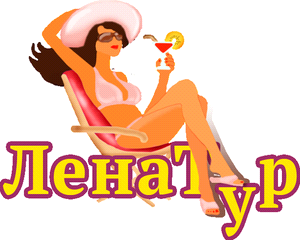 